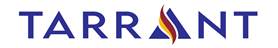 2024 Calendar forTarrant Municipal Court DatesTUESDAY				 FRIDAYJanuary	9th—1:00pm			26th—9:00amFebruary 6th—1:00pm			23rd—9:00amMarch	5th—1:00pm			29th—9:00amApril		2nd—1:00pm		26th—9:00amMay		7th—1:00pm			31st—9:00amJune		4th—1:00pm			28th—9:00amJuly		2nd—1:00pm		26th—9:00amAugust	6th—1:00pm			30th—9:00amSeptember 3rd—1:00pm		27th—9:00amOctober	1st—1:00pm			25th—9:00amNovember	 5th—1:00pm		22nd—9:00amDecember	3rd—1:00pm			20th—9:00am